NORTE DE ITALIA Y LAGOS		2024Región Verona  / Región Lagos: 7 Días / 6 Noches
VENECIA – LAGO DE GARDA – LAGO DE COMO – LAGO MAGGIORE - MILAN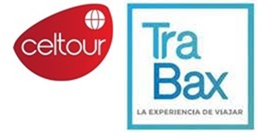 ITINERARIO: 	Día 1º (sábado): VENECIA - VERONALlegada al aeropuerto de Venecia. Recepción y traslado al hotel en la zona de Verona. Cena.Día 2º (domingo): VERONA Desayuno. Visita guiada a la encantadora ciudad-museo de Verona, declarada Patrimonio de la Humanidad por la UNESCO por su arquitectura, donde coexisten monumentos de la época romana, gótica y renacentista. Es un ejemplo excepcional del concepto de ciudad amurallada en varios períodos clave de la historia europea. La ciudad es famosa por su arena, construida durante el reinado del emperador Augusto en el año 30 d.C., cuyo anfiteatro podía albergar hasta 30.000 espectadores para las luchas de gladiadores o otros espectáculos populares. Almuerzo durante la excursión. Regreso al hotel. Cena y alojamiento.Día 3º (lunes): VERONA - LAGO DE GARDA - VERONADesayuno. Salida hacia el Lago de Garda, el mayor lago de Italia. Situada entre los Alpes y la llanura padana; rodeado de palmeras, olivos, naranjos, limoneros y viñedos, se encuentra entre tres regiones: Lombardía, Trentino-Alto Adigio y Véneto. Almuerzo en Sirmione, seguido de una visita guiada a esta bonita ciudad. La ciudad conserva importantes restos romanos y medievales. Nos embarcamos en un viaje en barco de 30 minutos alrededor de Sirmione. Tiempo libre en Desenzano del Garda. Regreso al hotel. Cena y alojamiento.Día 4º (martes): VERONA - LAGO DE COMO – REGION DE LOS LAGOSDesayuno. Salida hacia el Lago de Como, situado en el centro de los Alpes conocido por su clima muy agradable. El paisaje es sorprendente y ofrece mil matices: aguas verdes y turquesas, pueblos encaramados entre montañas y costas, ciudades ricas en historia y cultura... Tiempo libre en Como. Construida junto al lago, esta bonita ciudad invita a relajarse y a disfrutar de la dolce vita. Almuerzo. A continuación, salida para dar un paseo en barco de aproximadamente 1 hora por el lago para cambiar de perspectiva y admirar algunos de sus pintorescos pueblos reflejados en sus aguas. Seguimos nuestro viaje hasta la zona del Lago Mayor. Cena y alojamiento.Día 5º (miércoles): REGION DE LOS LAGOS – ISLAS BORROMEAS – REGION DE LOS LAGOSDesayuno. Salida hacia las tres hermosas islas Borromeas, tan queridas por Ernest Hemingway. Descubriremos la Isola Madre, la más grande, que posee una preciosa colección de porcelana y magníficos jardines artísticos con diferentes especies de aves. Visitaremos el palacio del siglo XVI y sus jardines. Continuación hacia la Isola dei Pescatori (Isla de los Pescadores), la más pequeña pero la más pintoresca de las islas por su pueblo de pescadores muy bien conservado y sus estrechas calles bordeadas de casas tradicionales. Almuerzo y navegación a la Isola Bella. Visita del Palacio Borromeo del siglo XVI, que debe su grandeza a sus enormes salones, habitaciones, salas de música y armerías, así como a su magnífico jardín con su variedad de plantas exóticas y sus diez terrazas superpuestas. Regreso al hotel. Cena y alojamiento.Día 6º (jueves): REGION DE LOS LAGOS – JARDINES DE VILLA TARANTO - LAGO DE ORTA –ISLA DE SAN GUILIO – REGION DE LOS LAGOSDesayuno. Visita guiada a los magníficos jardines botánicos de Villa Taranto, que albergan más de 20.000 especies vegetales. Continuación hacia el lago de Orta, uno de los centros turísticos más románticos y tranquilos del valle del Po. Está separada del lago Mayor por el Monte Mottarone y tiene orillas arboladas y una superficie lisa de la que emerge la diminuta isla de San Giulio con su basílica románica. Descubriremos el encantador pueblecito de Orta, con sus estrechas calles bordeadas de casas antiguas, algunas de las cuales tienen magníficas puertas de hierro forjado que dan acceso a patios interiores. La antigua plaza del mercado y al ayuntamiento renacentista. Viaje en barco desde Orta a la isla de San Giulio (ida y vuelta). Almuerzo durante la excursión. Regreso al aparcamiento en un tren pequeño, y después al hotel. Cena y alojamiento.Día 7º (viernes): REGION DE LOS LAGOS - MILAN / ORIGENDesayuno y traslado al aeropuerto de Milán según el horario del vuelo.  				Fin de los serviciosNOTA: El programa se puede también realizar en sentido inverso. Además, el itinerario podrá sufrir modificaciones, pero el contenido de programa de visitas y entradas será siempre respetado.NOTA: CITY TAX ITALIA – pago directo en destino En Italia está vigente una tasa de contribución turística, según la cual todos los viajeros deberán pagar entre 1,40 EUR y 7,00 EUR por cada persona y noche de estancia en el hotel. Los clientes deberán efectuar el pago de este impuesto directamente en el hotel al momento del check-out. La información arriba indicada sobre importes a pagar por noche es a título informativo y sujetos a modificación por parte de las autoridades italianas.PRECIO POR PERSONA en USD en Habitación DobleRegión Verona / Región Lagos  7díasEl precio incluye:Transporte terrestre en autocar con aire acondicionado según programa Los traslados aeropuerto/estación-hotel-aeropuerto/estación en taxi, minibús o autocar: el día de llegada aeropuerto/estación-hotel; y el día de salida hotel-aeropuerto/estación según programa arriba indicado. Nota: otros traslados con suplemento según indicado.El alojamiento en habitación doble/twin en hoteles 3*/4* en régimen: 6 desayunos, 5 almuerzos (menús turísticos de 3 platos) y 6 cenas (menús turísticos de 3 platos o buffet).La presencia de un guía-acompañante de habla hispana según programa. Nota: el guía acompañante no suele estar presente en los transferes del día 1 y 7. Las visitas mencionadas en el programa Audioguías durante el recorrido.Excursiones en barco a las Islas Borromeas, el Lago de Orta y el Lago de Garda y Lago di Como.Paseo en tren por Orta Visitas guiadas: Verona (2h), Sirmione (2h)Entradas a los siguientes sitios: Islas Borromeas; Isola Bella e Isola Madre (jardines y palacio), Lago Mayor; entrada y visita guiada a los jardines botánicos de Villa Taranto.Seguro de asistencia TOTAL TRABAXEl precio no incluye:BebidasExtras, propinas, etcCualquier otro concepto no indicado como incluido.El precio NO incluye.•Tiquetes aéreos nacionales ni internacionales. •Impuestos de aeropuertos•Propinas a guías, choferes, maleteros.•Bebidas con las comidas. •Visitas y comidas mencionadas como incluidas en el Euro Pack  (costo adicional).•Visitas mencionadas como opcionales o las que el guía correo ofrezca para aprovechar el tiempo libre.•Gastos bancarios del 2% •Gastos de visados. •Gastos de índole personal como llamadas telefónicas, lavado y planchado de ropas, lavandería y gastos personales en el hotel (la mayoría de hoteles exigirán una tarjeta de crédito de garantía por estos servicios).•Seguro médico se recomienda viajar con uno con cobertura mundial. •En general ningún servicio que no esté claramente especificado en el presente itinerario.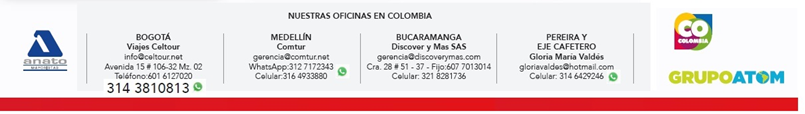 A Venecia/ VERONA SÁBADOS (excepto 18 junio, martes)2024Junio: 18Junio: 18Agosto: 24, 31Agosto: 24, 31Septiembre.: 14Septiembre.: 14HOTELES PREVISTOS o similaresHOTELES PREVISTOS o similaresCiudadesHoteles categoría Turista Superior / PrimeraRegión de VeronaHotel Borghetti***Hotel Borghetti***Region de los LagosGrand Hotel Varese**** Villa Porro Pirelli****Grand Hotel Varese**** Villa Porro Pirelli****SalidasFIN GINEBRA20247 Días18 junio, 31 agosto y 14 septiembre169524 agosto1745Sup. Single 450